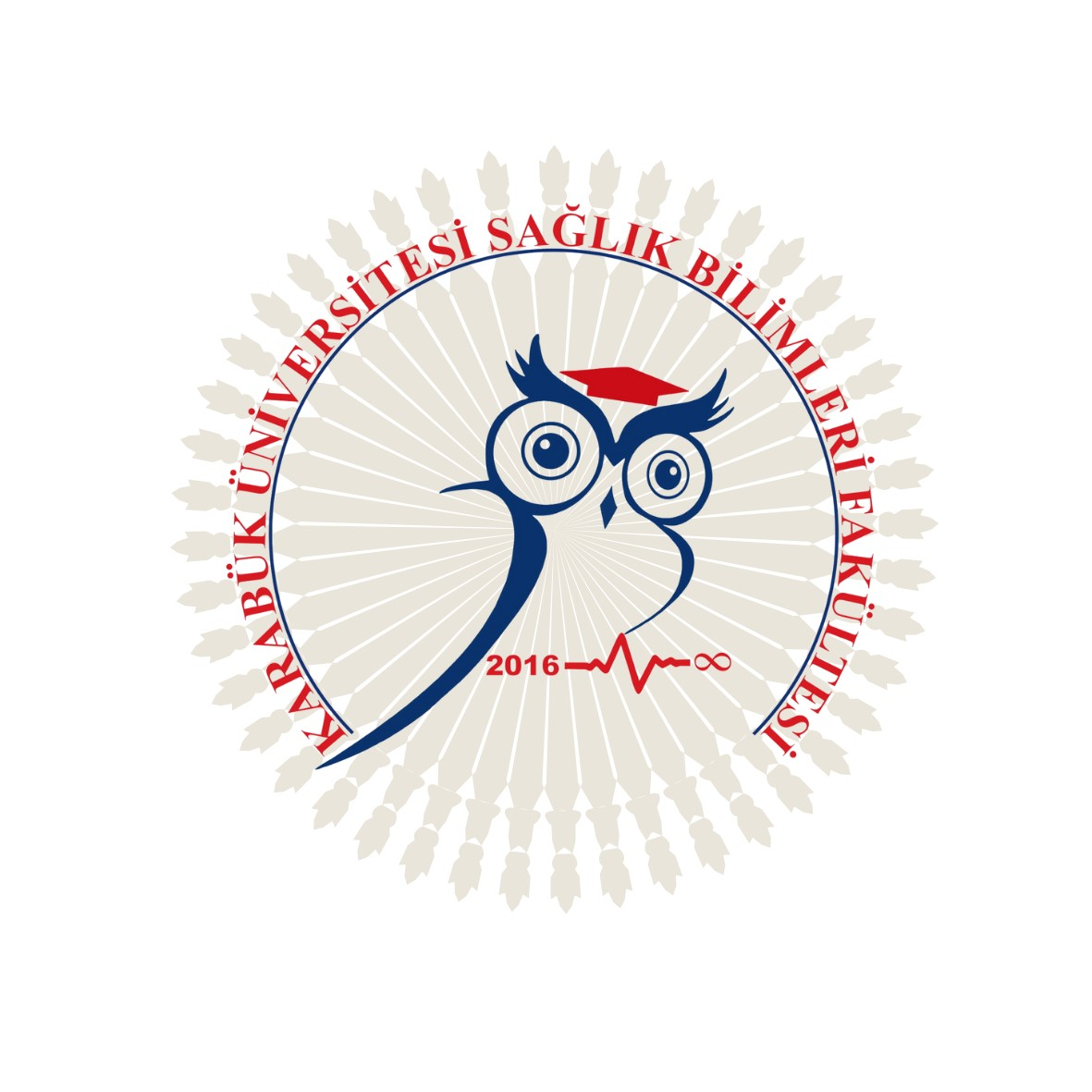 KARABÜK ÜNİVERSİTESİSAĞLIK BİLİMLERİ FAKÜLTESİÖĞRENCİLER İÇİN SINAV UYGULAMA KURAL VE ESASLARI1. Öğrencilerin, sınav başlamadan en az 15 dakika önce, önceden belirlenmiş sınav salonunda hazır bulunmaları gerekir. Oturma düzeninin sağlanmasında gözetmenler yetkili ve sorumludurlar. Yanlış sınava veya belirlenmiş olan derslik/amfi dışında başka bir yerde sınava girmek sınavın geçersiz sayılmasına neden olur. 2. Öğrenci; sınav kâğıdına, adını soyadını ve numarasını sınavın başlangıcında yazmak ve sınav kâğıdını imzalamak zorundadır. 3. Öğrenciler, sınavlarda kimlik kartları/öğrenci belgesini yanlarında bulundurmak ve sınav süresince masa üzerinde, cüzdanlardan çıkarılmış halde gözetmenin kolayca görebileceği şekilde tutmak zorundadır. Kimlik beyan etmeyen öğrenci sınava alınmaz. 4. Gözetmenler gerek sınav başlamadan önce gerekse sınav süresince gerekli görmeleri durumunda  öğrencilerin yerlerini değiştirebilir. 5. Sınavın başında öğrenciler “Sınav Yoklama Tutanağı”nı imzalarlar. Bu tutanakta imzası bulunanlar sınav kâğıdını teslim etmekle yükümlüdür. 6. Sınav süresince, öğretim üyesi/elemanlarına, sorularda olabilecek baskı veya yazım hataları dışında soru sorulamaz. 7. Dersi veren öğretim üyesi/elemanı tarafından farklı bir süre belirtilmediği takdirde sınavların ilk 15 dakikasında sınavdan çıkmak yasaktır. 8. Öğrencilerin sınavdan önce salona gelmeleri esas olmakla birlikte sınavların ilk 15 dakikası içinde sınav salonuna geç gelen öğrenciler, sınava alınabilir. Sınav başladıktan sonra sınav salonundan herhangi bir sebeple bir öğrenci çıkmışsa, 15 dakika geçmemiş olsa bile sınav salonuna öğrenci kesinlikle alınamaz. 9. Sınav süresince cep telefonlarının açık tutulması, kapalı olsa dahi öğrencinin ulaşabileceği yerlerde bulundurulması yasaktır. Kulaklık takılması, cep bilgisayarı, bluetooth, ses kayıt cihazı vb. araçların bulundurulması ve tüm bunlara benzer her tür iletişim cihazı kullanılması yasaktır. 10. Öğrenci sınav salonuna sınavda kullanması zorunlu tutulanların haricinde ders notu, sözlük, hesap makinesi, kitap gibi materyal getiremez. Buna rağmen getirilmişse mutlaka yere, kalorifer üstleri gibi öğrenciden uzak yerlere bırakmalı, öğrencinin oturduğu sırada, yanında veya sıra altında bulunmamalıdır.11. Sınav salonuna su hariç yiyecek ve içecek ile girilmesi yasaktır.12. Sınavını tamamlayarak sınav evrakını gözetmene teslim eden öğrenci, tekrar sırasına dönmeden sınav salonundan çıkacaktır. Sınavını bu şekilde bitiren öğrenci, “çantam, kitabım, montum kaldı” gibi isteklerde bulunarak sınav tamamen bitmeden tekrar sırasına dönemez ve sınav salonuna giremez. 13. Sıra, duvar vb. zeminler üzerindeki sınavla ilgili yazılardan ve sıra altındaki ve etrafındaki belgelerden sırada oturan öğrenci sorumludur. Öğrenci sınava başlamadan önce sırasını kontrol etmeli, böyle bir durum varsa bu yazıları silmeli ve sınav başlamadan önce gözetmeni bilgilendirmelidir. 14. Öğrencilerin sınav süresince konuşmaları, birbirlerinden kalem, silgi ve benzeri malzeme istemeleri yasaktır.15. Sınav kâğıdına ismini yazmayan ve/veya yoklama tutanağına imza atmayan öğrencilerin sınavı geçersiz sayılacaktır. 16. Her öğrenci salonu terk edene kadar kendi kâğıdından sorumludur. Sınav süresince ve sınav kâğıdının teslimi sırasında her öğrenci kendi sınav kâğıdının güvenliğini sağlamalı, diğer öğrenciler tarafından görülmeyecek şekilde tutmalıdır. 17. Sınavı bitiren öğrencilerin koridorda beklemeleri, diğer sınav salonlarına girmeleri ve sınavı devam eden öğrenciler ile konuşma ve işaretleşmeleri yasaktır. 